DEPARTEMENT DES YVELINESBEHOUST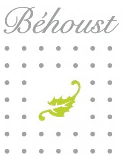 Plan Local d’Urbanisme 6. Annexes 6.10.  Zones de risques liés aux inondations 